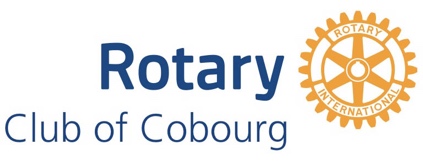 HOW TO MAKE A DONATIONIf you wish to make a donation:Write a cheque payable to “Robert S. Scott Charitable Trust” and mail toRotary Club of CobourgThe Robert S. Scott Charitable TrustP.O. Box 882Cobourg, ONK9A 4S3Please provide your name, address and postal code along with the cheque.- A tax receipt will follow.TO CONTACT USIf you wish to contact us for further information, please contact any one of the following:Kenneth Rumball		Tony Farren			James StewartTreasurer			Chair				Secretary	165 Chapel St.		1 Queen Street, Ste. 501	352 Ball Street, Ste. 302Cobourg, ON K9A 1J4	Cobourg, ON K9A 1m8	Cobourg, ON K9A 3J2905-372-9398		905-372-6036		905-372-5576oremail: rotaryfoundation@eagle.ca